	Powiślańska Szkoła Wyższa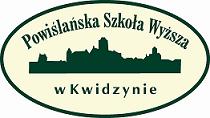 	ul. 11 Listopada 29, 82-500 Kwidzyn	tel./ fax:(055) 261 31 39	NIP 581-17-22-066;  REGON 191871175	e-mail: rektorat@psw.kwidzyn.edu.plwww.psw.kwidzyn.edu.plKonspekt zajęćImię i nazwisko studenta…….………………………………………………………………. Data zajęć…………..…………………………………………………………………………. Czas trwania zajęć………………………………………………………………………….… Temat zajęć……………………….………………………………………………………………………………………………………………………………………………………………..…………………………………………………………………………………………………..………………………………………………………………………………………………….. Uczestnicy zajęć………………………………………………………………………………. Pomoce wykorzystywane podczas zajęć …………………………………………………..…………………………………………………………………………………………………..…………………………………………………………………………………………………..…………………………………………………………………………………………………..………………………………………………………………………………………………….. Przebieg zajęć:…………………………………………………………………………………………………..…………………………………………………………………………………………………..…………………………………………………………………………………………………..…………………………………………………………………………………………………..…………………………………………………………………………………………………..…………………………………………………………………………………………………..…………………………………………………………………………………………………..…………………………………………………………………………………………………..…………………………………………………………………………………………………..…………………………………………………………………………………………………..…………………………………………………………………………………………………..…………………………………………………………………………………………………..…………………………………………………………………………………………………..…………………………………………………………………………………………………..…………………………………………………………………………………………………..…………………………………………………………………………………………………..…………………………………………………………………………………………………..…………………………………………………………………………………………………..…………………………………………………………………………………………………..…………………………………………………………………………………………………..…………………………………………………………………………………………………..…………………………………………………………………………………………………..…………………………………………………………………………………………………..…………………………………………………………………………………………………..…………………………………………………………………………………………………..…………………………………………………………………………………………………..…………………………………………………………………………………………………..…………………………………………………………………………………………………..